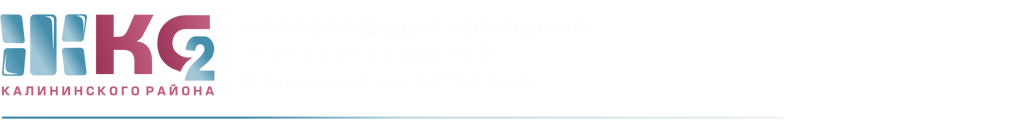 ОТЧЕТо доначислениях ИПУ по актам с 11.05.2020 - 15.05.2020г.ПериодКоличествоПерерасчет (руб.)с  11.05.20   по 15.05.20передано для проверки1проверено1доначислено